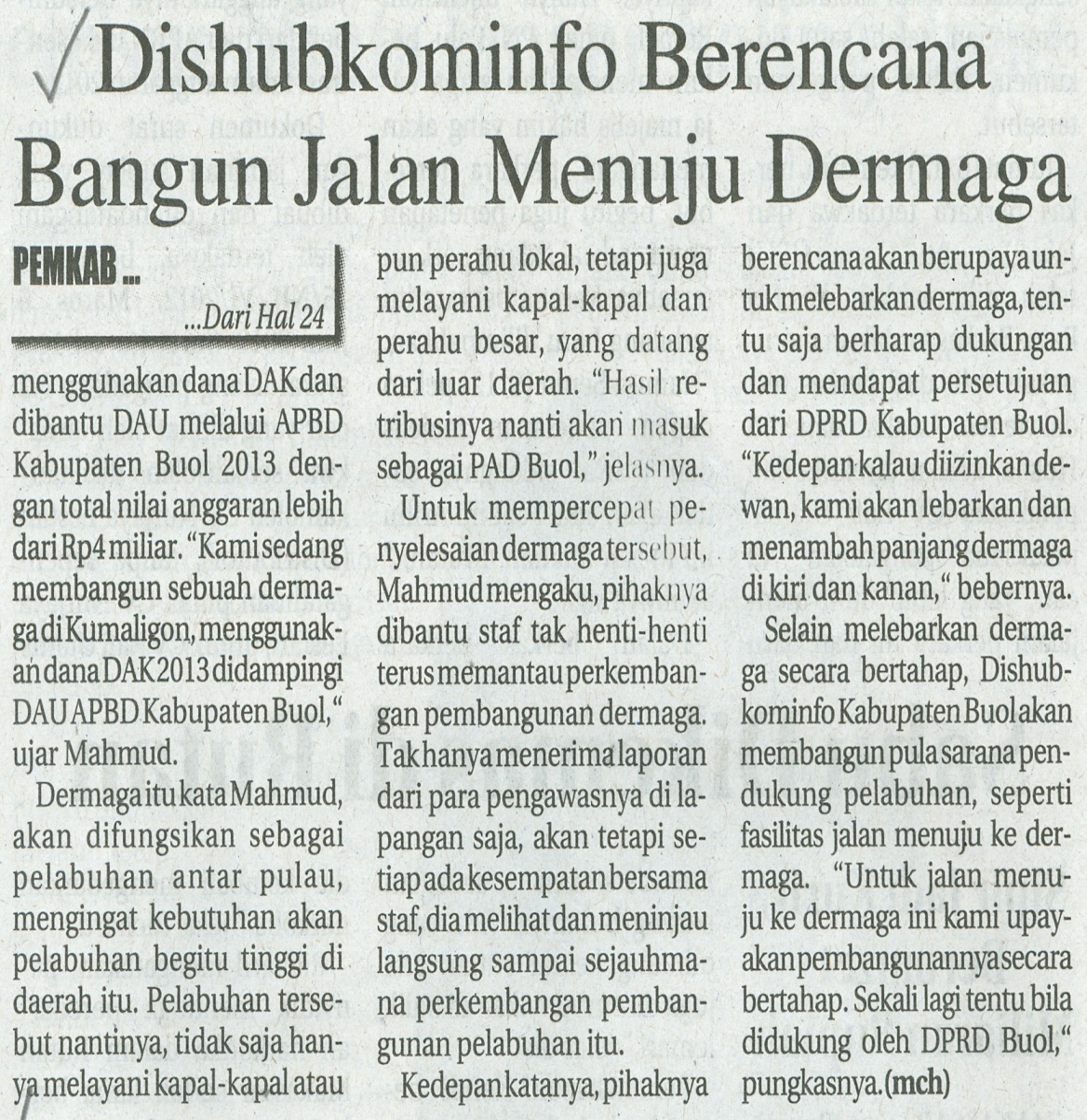 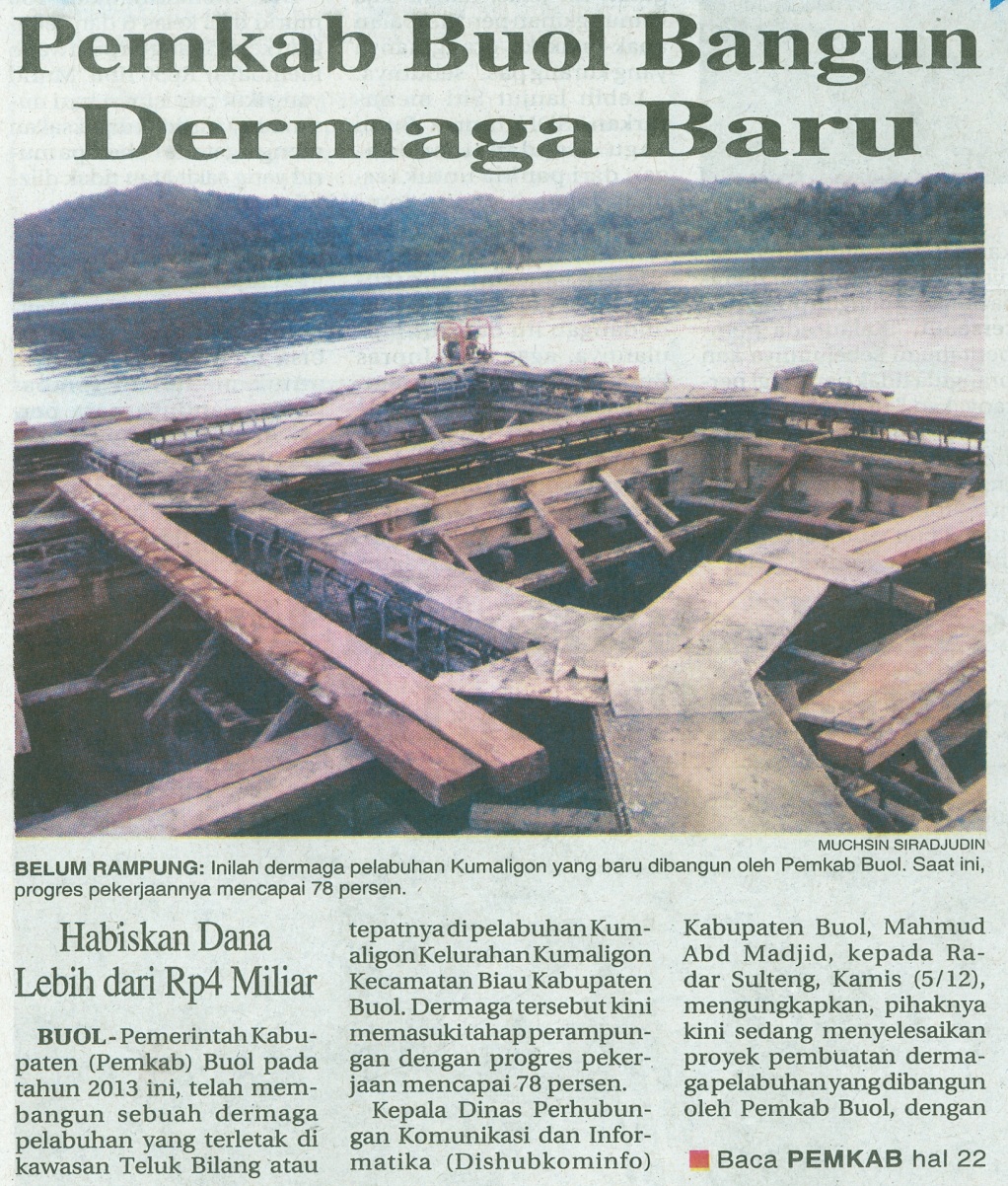 Harian    	:Radar SultengKasubaudSulteng IHari, tanggal:Minggu, 8 Desember 2013KasubaudSulteng IKeterangan:Hal. 24 Kolom 14-17, Hal 22 Kolom 13-15KasubaudSulteng IEntitas:Kabupaten BuolKasubaudSulteng I